 Примерный режим дня  подготовительной группы___ «__»/ 6-7 лет / уч. период/Сетка организованной образовательной деятельности с учетом ФГОС на 2018-2019 уч.годПримерный  режим дня  старшей группы_____ «__»/ 5-6 лет / учебный  период/Сетка организованной образовательной деятельности с учетом ФГОС на 2018-2019 уч.годПримерный  режим дня  средней  группы ______ «__» / 4-5 лет/ учебный период/Сетка организованной образовательной деятельности с учетом ФГОС на 2018-2019 уч.годПримерный режим дня  младшей группы____ «__» / 3-4 года /учебный  период/Сетка организованной образовательной деятельности с учетом ФГОС на 2018-2019 уч.годПримерный режим дня  II гр. раннего возраста______ «__» / 2-3 года /уч. период/Сетка организованной образовательной деятельности с учетом ФГОС на 2018-2019 уч.годПримерный режим дня  Iгр. раннего возраста_____ «__» / 1-2 года /уч. период/            Сетка основных игр-занятий с учетом ФГОС на 2018-2019 учебный год Утвержден:Заведующая  д/с ________________Абакарова М.Г.ГРАФИК РАБОТЫ   музыкальных руководителей  на 2018-2019учебный год          Турабов  Джелил  Наврузович,  Турабова  Зайнаб  Гаджиевна (по1,5 ст)                                           Сетка  занятий Утвержден:Заведующая  д/с ________________Абакарова М.Г.           График работы инструкторов  по физкультуре на 2018-2019 учебный год              Саруханова Гюльбагар Мазанаевна,  Сулейманова Хадижат Абдулагаджиевна                                                                Сетка  занятий Утвержден:Заведующая  д/с ________________Абакарова М.Г.  	    График работы педагогов  на 2018-2019  учебный годГрафик работы психолога -Гусейнова Саният  Мевлутовна               График работы логопеда -Гапурова Эльмира Ботаевна                                 График работы ПДО - Чаракова Марина Ботаевна                                 График работы ПДО – Магомедова  Марина КурбанисмаиловнаВид деятельностиВремяДОМАДОМАПодъем, утренний туалет6.30-7.30В ДОУВ ДОУПрием, осмотр, игры, дежурство7.00-8.25Утренняя гимнастика8.25-8.32Подготовка к завтраку, завтрак8.32-8.50Игры, подготовка к занятиям8.50-9.00Организованная образовательная деятельность1. 9.00-9.302. 9.40-10.103. 10.20-10.55II завтрак10.10-10.20Подготовка к прогулке, прогулка, игры10.55-12.25Возвращение с прогулки, подготовка к обеду, обед12.25-12.55Подготовка ко сну, сон12.55-15.05Постепенный подъем, воздушные процедуры15.05-15.15Игры, самостоятельная деятельность, психогимнастика15.15-16.00Чтение художественной литературы, кружки16.00-16.25Подготовка к полднику, полдник уплотненный16.25-16.50Подготовка к прогулке, II прогулка16.50-19.00ДОМАДОМАПрогулкадо 19.30Легкий ужин, спокойные игры19.30-20.30Гигиенические процедуры, ночной сон20.30-6.30 (7.30)ПонедельникВторникСреда Четверг Пятница1.Познавательное развитие (ОсПиСМ/ПИД)2.Речевое развитие  3. Физ-ра –10.20 ч подг 5Агр 10.55 ч подг. 5Бгр1. Познавательное развитие (ФЭМП) 2. Речевое развитие3. Музыка –10.20 ч подг 5Агр 10.55 ч подг. 5Бгр1.Социально-коммуникативное развитие (ФОБ/ТиНВ)2.Художественно-эстетическое развитие (лепка/аппликация) 3. Физ-ра  (на воздухе)11.00ч подг.5А11.30ч подг.5 Б1.Познавательное развитие (ФЭМП)2. Художественно-эстетическое развитие (рисование)3.Физ-ра-10.20 ч подг 5Агр 10.55 ч подг. 5Бгр 1. Художественно-эстетическое развитие (рисование)2.Музыка –10.20 ч подг 5Агр 10.55 ч подг. 5Бгр Вид деятельностиВремяДОМАДОМАПодъем, утренний туалет6.30-7.30В   ДОУВ   ДОУПрием, осмотр, игры7.00-8.10Утренняя гимнастика8.10-8.20Подготовка к завтраку, завтрак8.20-8.50Самостоятельная деятельность, игры8.50-9.00Организованная образовательная деятельность1. 9.00-9.25   2. 9.35 -10.00  3.10.10-10.35II завтрак10.00-10.10Подготовка к прогулке, прогулка, возвращение с прогулки10.35-12.10Подготовка к обеду, обед12.10-12.40Подготовка ко сну, дневной сон12.40-15.00Постепенный подъем, воздушное закаливание, игры15.00-15.15Чтение художественной литературы, кружки15.15-16.10Подготовка к полднику, полдник уплотненный16.10-16.35Кружки ,игры16.35-17.00Подготовка к прогулке, прогулка, уход домой17.00-19.00                                                                          ДОМА                                                                          ДОМАПрогулкадо 19.30Легкий ужин, спокойные игры19.30-20.30Гигиенические процедуры, ночной сон20.30-6.30 (7.30)ПонедельникВторникСреда Четверг Пятница1.Речевое  развитие 2.Музыка-10.10ч  стар. 4Агр10.40ч стар.4 Б гр 1. Познавательное развитие (ФЭМП)2. Речевое развитие3.Физк-ра10.10ч  стар.4Агр10.40ч стар.4 Б гр 1. Социально-коммуникативное развитие (ФОБ/ТиНВ)2.Художественно-эстетическое развитие (лепка/аппликация)3. Физ-ра  (на воздухе)10.10 ч стар.4 А гр10.35 ч  стар.4 Бгр1. Познавательное развитие (ОсПиСМ/ПИД)2. Художественно-эстетическое развитие (рисование)3. Музыка-10.10ч  стар. 4Агр10.40ч стар.4 Б гр 1.Художественное творчество (рисование)2. Физк-ра10.10ч  стар. 4Агр10.40ч стар.4 Б гр Вид деятельностиВремяДОМАДОМАПодъем, утренний туалет6.30-7.30В   ДОУВ   ДОУПрием, осмотр, игры7.00-8.00Утренняя гимнастика8.00-8.05Подготовка к завтраку, завтрак8.05-8.40Самостоятельная деятельность, игры8.40-9.00Организованная образовательная деятельность1. 9.00-9.202. 9.30 -9.50II завтрак9.50-10.00Подготовка к прогулке, прогулка, возвращение с прогулки10.00-12.00Подготовка к обеду, обед12.00-12.35Подготовка ко сну, дневной сон12.35-15.05Постепенный подъем, воздушное закаливание, игры15.05-15.20Чтение художественной литературы, кружки15.20-15.50Подготовка к полднику, полдник уплотненный15.50-16.20Игры, совместная деятельность с детьми16.20.-16.50Подготовка к прогулке, прогулка, уход домой16.50-19.00             ДОМА             ДОМАПрогулкадо 19.30Легкий ужин, спокойные игры19.30-20.30Гигиенические процедуры, ночной сон20.30-6.30 (7.30)ПонедельникВторникСреда Четверг Пятница1.Речевое развитие2.Физ-ра9.00ч  сред 3Агр9.25 ч сред 3Б гр9.50ч сред 3 В гр1. Познавательное развитие (ФЭМП)2. Музыка -9.00ч.сред. 3А гр9.25 ч сред. 3Б гр9.50 ч сред.3 В гр1. Художественно-эстетическое развитие (лепка/аппликация)2. Физ-ра 9.20ч  сред. 3А гр9.50ч сред. 3 Б гр10.00ч  сред.3 В гр1. Познавательное развитие (ОсПиСМ/ОМП)2.Физ-ра9.00ч  сред 3Агр9.25 ч сред 3Б гр9.50ч сред 3 В гр1. Художественно-эстетическое развитие (рисование/конструирование)2. Музыка -9.00ч.сред. 3А гр9.25 ч сред. 3Б гр9.50 ч сред.3 В грВид деятельностиВремяДОМАДОМАПодъем, утренний туалет6.30-7.30В  ДОУВ  ДОУПрием, осмотр, игры7.00-8.00Утренняя гимнастика8.00-8.10Подготовка к завтраку8.10-8.20Завтрак8.20-8.40Самостоятельная деятельность, игры8.40-9.00Организованная образовательная деятельность1. 9.00-9.152. 9.25-9.40II завтрак9.40-9.45Подготовка к прогулке, прогулка, возвращение с прогулки9.45-11.30Подготовка к обеду, обед11.30-12.10Подготовка ко сну, дневной сон12.10-15.10Постепенный подъем, воздушное закаливание, игры15.10-15.25Чтение художественной литературы, кружки15.25-15.40Подготовка к полднику, полдник уплотненный15.40-16.10Игры, совместная деятельность с детьми16.10-16.30Подготовка к прогулке, прогулка, уход  домой16.30-19.00ДОМАДОМАПрогулкадо 19.30Легкий ужин, спокойные игры19.30-20.30Гигиенические процедуры, ночной сон20.30-6.30 (7.30)ПонедельникВторникСреда Четверг Пятница1.Речевое развитие2.Музыка 9.30ч- млад. 2 А гр9.50ч- млад. 2 Б гр1. Познавательное развитие (ФЭМП)2. Физ-ра9.30ч- млад. 2 А гр9.50ч- млад. 2 Б гр1. Художественно-эстетическое развитие (лепка/аппликация)2. Физ-ра 9.30 ч- млад.2А гр9.45 ч -млад.2 Б гр1. Познавательное развитие(ОсОМ)2.Музыка 9.30ч- млад. 2 А гр9.50ч- млад. 2 Б гр1. Художественно-эстетическое развитие (рисование)2. Физ-ра 9.30ч- млад. 2 А гр9.50ч- млад. 2 Б грВид деятельностиВремяДОМАДОМАПодъем, утренний туалет6.30-7.30В   ДОУВ   ДОУПрием, осмотр, самостоятельная деятельность, игры7.00-8.05Утренняя гимнастика8.05-8.10Подготовка к завтраку, завтрак8.10-8.25Самостоятельная деятельность, игры1.8.25-8.402.8.40-9.10Организованная образовательная деятельность (по подгруппам)1. 8.40-9.102. 9.20-9.30Подготовка ко II завтраку, завтрак9.30-10.00Подготовка к прогулке, прогулка 10.00-11.20Возвращение с прогулки, подготовка к обеду, обед11.20-12.00Подготовка ко сну, дневной сон12.00-15.00Постепенный подъем, самостоятельная деятельность15.00-15.15Организованная образовательная деятельность15.15-15.30Подготовка к полднику, полдник уплотненный15.30-15.55Игры, чтение художественной литературы15.55-16.30Подготовка к прогулке, прогулка, уход домой16.30-19.00ДОМАДОМАПрогулкадо 19.30Легкий ужин, спокойные игры19.30-20.30Гигиенические процедуры, ночной сон20.30-6.30 (7.30)ПонедельникВторникСреда Четверг Пятница1.Речевое развитие2.Музыка- 9.15ч1. Познавательное развитие (ФЭМП/ ОсОМ)2. Физ-ра -9.15ч1. Художественно-эстетическое развитие (лепка)2. Физ-ра 9.20ч1. Речевое развитие2. Музыка- 9.15ч1. Художественно-эстетическое развитие (рисование)2. Физ-ра -9.15чВид деятельностиВремяДОМАДОМАПодъем, утренний туалет6.30-7.30В   ДОУВ   ДОУПрием, осмотр, самостоятельная деятельность, игры7.00-8.05Утренняя гимнастика8.05-8.10Подготовка к завтраку, завтрак8.10-8.30Самостоятельная деятельность, игры1.8.30-8.452.8.55-9.10Подготовка и проведение игры-занятия (по подгруппам)1. 9.00-9.102. 9.20-9.30Подготовка ко II завтраку, завтрак9.30-10.00Подготовка к прогулке, прогулка 10.00-11.20Возвращение с прогулки, подготовка к обеду, обед11.20-12.00Подготовка ко сну, дневной сон12.00-15.00Постепенный подъем, самостоятельная деятельность15.00-15.15Подготовка и проведение игры-занятия (по подгруппам)15.15-15.30Подготовка к полднику, полдник уплотненный15.30-15.55Игры, чтение художественной литературы15.55-16.30Подготовка к прогулке, прогулка, уход домой16.30-19.00ДОМАДОМАПрогулкадо 19.30Легкий ужин, спокойные игры19.30-20.30Гигиенические процедуры, ночной сон20.30-6.30 (7.30)ПонедельникВторникСреда Четверг Пятница1.Расширение ориентировки в окружающем и развитие речи2. Развитие движений1.Игры-занятия с дидактическим материалом2. Музыка1. Расширение ориентировки в окружающем  и развитие речи2. Игры-занятия со строительным материалом1. Игры-занятия с дидактическим материалом2. Развитие движений1. Расширение ориентировки в окружающем   и развитие речи2. МузыкаПонедельник8.00ч-15.30чВторник8.00ч-15.30чСреда 8.00ч-15.30чЧетверг8.00ч-15.30чПятница8.00ч-15.30ч       ПОНЕДЕЛЬНИК   9.15  – втор.гр. ран. возраста 1   9.30   – младшая 2А    9.50   –младшая 2Б   10.10 - старшая 4А   10.40- старшая 4Б           ЧЕТВЕРГ   9.15  – втор.гр. раннего возраста 1   9.30   – младшая 2А    9.50   –младшая 2Б   10.10 - старшая 4А   10.40- старшая 4БВТОРНИК 9.00   –  средняя 3А   9.25   –  средняя 3Б 9.50  -   средняя 3В 10.20 –  подготовительная 5А 11.55 – подготовительная 5БПЯТНИЦА 9.00   –  средняя 3А   9.25   –  средняя 3Б 9.50  -   средняя 3В 10.20–  подготовительная 5А 11.55 – подготовительная 5БСРЕДА   РАЗВЛЕЧЕНИЕ9.20-9.30       ранняя  гр.19.30-9.45       млад. гр 2«А»9.45-10.00     млад. гр2 «Б»10.00-10. 20  сред. гр 3«А»10.20-10.40   сред.гр 3 «Б»9.30-9.55        сред.3 В гр9.55-10.25      стар.4А гр10.25-10.55    стар. 4 Б гр10.55-11.30    подгот.5А гр11.30-12.05    подгот.5 Бгр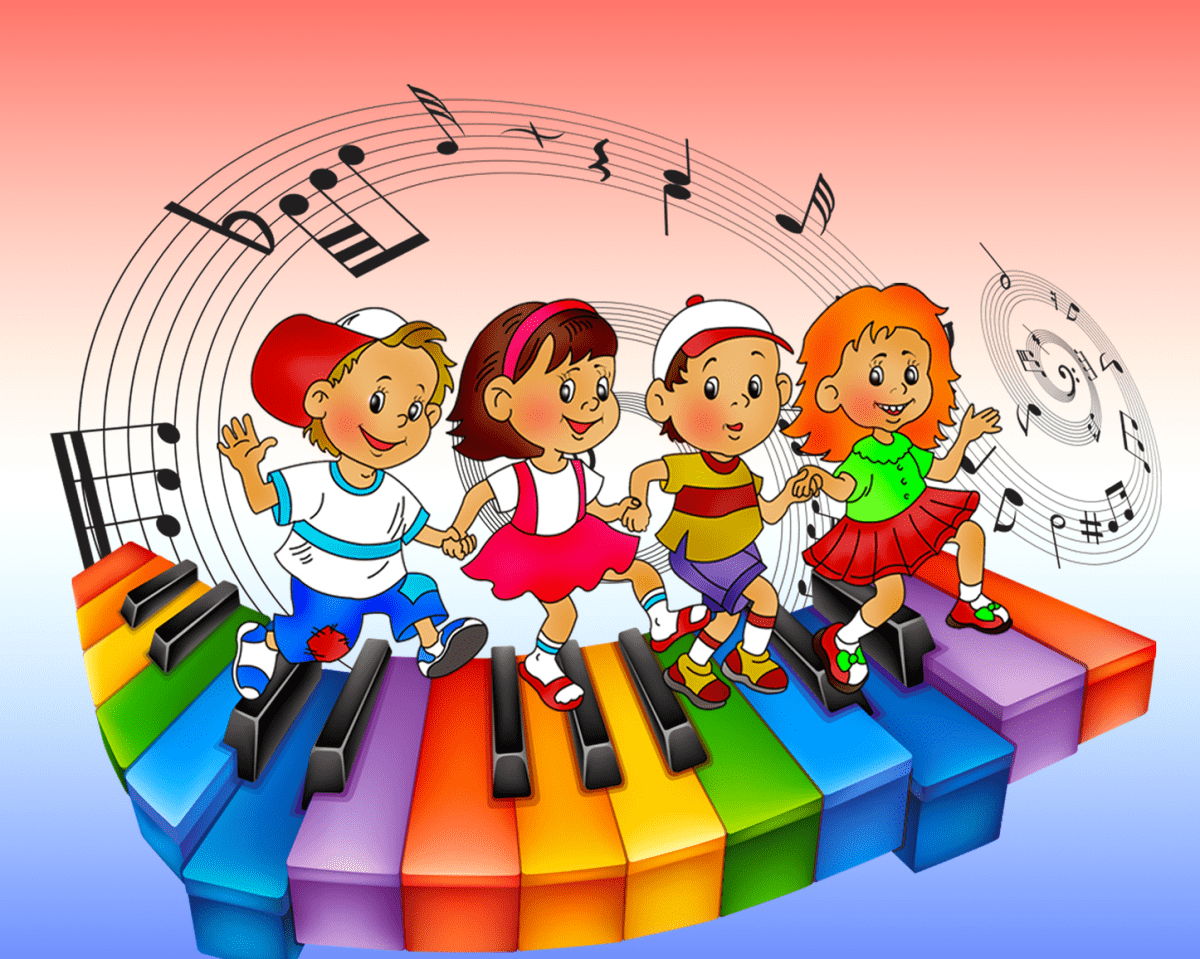 Понедельник8.00-15.00-1 ст8.00-11.00-0,5стВторник8.00-15.00-1 ст8.00-11.00-0,5стСреда 8.00-15.00-1 ст8.00-11.00-0,5стЧетверг8.00-15.00-1 ст8.00-11.00-0,5стПятница8.00-15.00-1 ст8.00-11.00-0,5стПОНЕДЕЛЬНИК 9.00   –  средняя 3А   9.25   –  средняя 3Б 9.50  -   средняя 3В 10.20 –  подготовительная 5А 11.55 – подготовительная 5БЧЕТВЕРГ 9.00   –  средняя 3А   9.25   –  средняя 3Б 9.50  -   средняя 3В 10.20–  подготовительная 5А 11.55 – подготовительная 5Б       ВТОРНИК   9.15  – втор.гр. ран. возраста 1   9.30   – младшая 2А    9.50   –младшая 2Б   10.10 - старшая 4А   10.40- старшая 4Б           ПЯТНИЦА   9.15  – втор.гр. раннего возраст 1   9.30   – младшая 2А    9.50   –младшая2Б   10.10 - старшая 4А   10.40- старшая 4БСРЕДА     РАЗВЛЕЧЕНИЕ9.20-9.30      вторая.гр.ран.возраст 19.30-9.45      млад.2А9.45-10.00      млад.2Б10.00-10.20    сред.3В  9.20-9.50      сред.3А9.50-10.10    сред.3Б10.10-10.35   стар.4А10.35-11.00   стар.4 Б11.00-11.30   подгот.5А  11.30-12.00   подгот.5Б Физкультурные досугипроводятся в учебный период один раз в месяц в вечернее время (16ч-17ч) совместно с муз.руководителем. В каникулярное время и  в летний период проводятся 1-2 р.в месяц в первой половине дня (9ч-11ч).Понедельник – млад.2А и Б гр.Вторник –  средн.3 Аи Б гр.Среда- средняя 3В гр.Четверг-  старшие 4А и Б  гр.Пятница –подгот. 5 Аи Б   гр.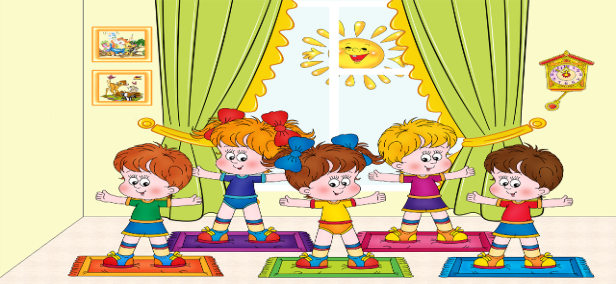 Понедельник8.00-15.00Вторник8.00-15.00Вторник8.00-15.00Среда 8.00-15.00Четверг8.00-15.00Пятница8.00-15.00                                                          Сетка занятий                                                          Сетка занятий                                                          Сетка занятий                                                          Сетка занятий                                                          Сетка занятий                                                          Сетка занятий10.00-10.30  8 гр10.30-10.50  9 гр10.50-11.10  11 гр 10.00-10.30  8 гр10.30-10.50  9 гр10.50-11.10  11 гр 10.00-10.30   9 гр10.30-10.50   3 гр10.50-11.10   4 гр10.00-10.20  5 гр10.20-10.40  6 гр  10.40-11.00  1 гр10.00-10.30  7 гр10.30-10.50  10 гр10.50-11.10  2 грИнд.работа с детьми ,работа над раб. материалом, самообразование.Понедельник8.00-12.00Вторник8.00-12.00Вторник8.00-12.00Среда 8.00-12.00Среда 8.00-12.00Четверг8.00-12.00Четверг8.00-12.00Пятница8.00-12.00                                                          Сетка занятий                                                          Сетка занятий                                                          Сетка занятий                                                          Сетка занятий                                                          Сетка занятий                                                          Сетка занятий                                                          Сетка занятий                                                          Сетка занятий9.40-10.00    5Агр10.00-10.20  6Агр10.25-10.45  6Агр9.40-10.00    5Агр10.00-10.20  6Агр10.25-10.45  6Агр9.40-10.00    5Б гр10.00-10.20  6Бгр10.25-10.45  6Бгр9.40-10.00    5Б гр10.00-10.20  6Бгр10.25-10.45  6Бгр 9.40-10.00  5Агр10.00-10.20 6Агр10.25-10.45 6Агр 9.40-10.00  5Агр10.00-10.20 6Агр10.25-10.45 6Агр9.40-10.00  5Бгр10.00-10.20  6Бгр10.25-10.45  6БгрИнд.работа с детьми ,работа над раб. материалом, самообразованиеПонедельник14.00-17.00Вторник15.00-17.00Среда 15.00-17.00Четверг-Пятница15.00-17.00                                Сетка занятий «Ознакомление с родным краем»                                Сетка занятий «Ознакомление с родным краем»                                Сетка занятий «Ознакомление с родным краем»                                Сетка занятий «Ознакомление с родным краем»                                Сетка занятий «Ознакомление с родным краем»Стар 5А гр15.25-15.4515.45-16.05Стар 5Б гр15.25-15.4515.45-16.05Стар 5А гр15.25-15.4515.45-16.05Работа над рабочим материалом, самообразованиеСтар 5Б гр15.25-15.4515.45-16.05Понедельник12.00-17.00Вторник12.00-17.00Вторник12.00-17.00Среда 12.00-17.00Среда 12.00-17.00Четверг12.00-17.00Четверг12.00-17.00Пятница13.00-17.00                            Сетка занятий «АБВГДЕйка»,  ИЗОстудия «Акварелька»                            Сетка занятий «АБВГДЕйка»,  ИЗОстудия «Акварелька»                            Сетка занятий «АБВГДЕйка»,  ИЗОстудия «Акварелька»                            Сетка занятий «АБВГДЕйка»,  ИЗОстудия «Акварелька»                            Сетка занятий «АБВГДЕйка»,  ИЗОстудия «Акварелька»                            Сетка занятий «АБВГДЕйка»,  ИЗОстудия «Акварелька»                            Сетка занятий «АБВГДЕйка»,  ИЗОстудия «Акварелька»                            Сетка занятий «АБВГДЕйка»,  ИЗОстудия «Акварелька»6 Агр15.30-16.006Агр16.00-16.30Подгов.в шк6Б гр 15.30-16.006Б гр 16.00-16.30Подгов.в шк6А гр15.30-16.006А гр16.00-16.30Подгов.в шк6А гр15.30-16.006А гр16.00-16.30Подгов.в шк6Б гр 15.30-16.006Б гр 16.00-16.30Подгов.в шк6Б гр 15.30-16.006Б гр 16.00-16.30Подгов.в шк15.30-16.00ст4 А16.00-16.30 ст4БИЗО студия рисование стар.гр15.30-16.00ст4 А16.00-16.30 ст4БИЗО студия рисование стар.гр